                        Райдер Технический1) Звукоусиливающая акустическая система для мероприятия с  посещаемостью до 100 чел. 1кв.2) Ди-джей  или Звукорежиссер.(с опытом работы с ведущими)3)Профессиональный радио микрофон  (Sennheiser, Shure, Rode Podcaster, Fujimi Boya, AKG, Neumann, Rode, Audio-Technica.)*При посещении мероприятия  свыше 100 человек, для озвучивания  данного события, необходима консультация со специалистами  (Ди-Джей, Звукорежиссер, компании занимающиеся арендой оборудования) по результатам проведенной консультации,  предоставление необходимого оборудованияКАК ПРЕОБРОЗОВАТЬ ЭТОТ ФАЙЛ В PDF?Выбираете: Сохранить как / выбираете формат PDF и сохраняете в нужную папку. ПЕРЕД СОХРАНЕНИЕМ УДАЛИТЕ ЭТО ОКНО.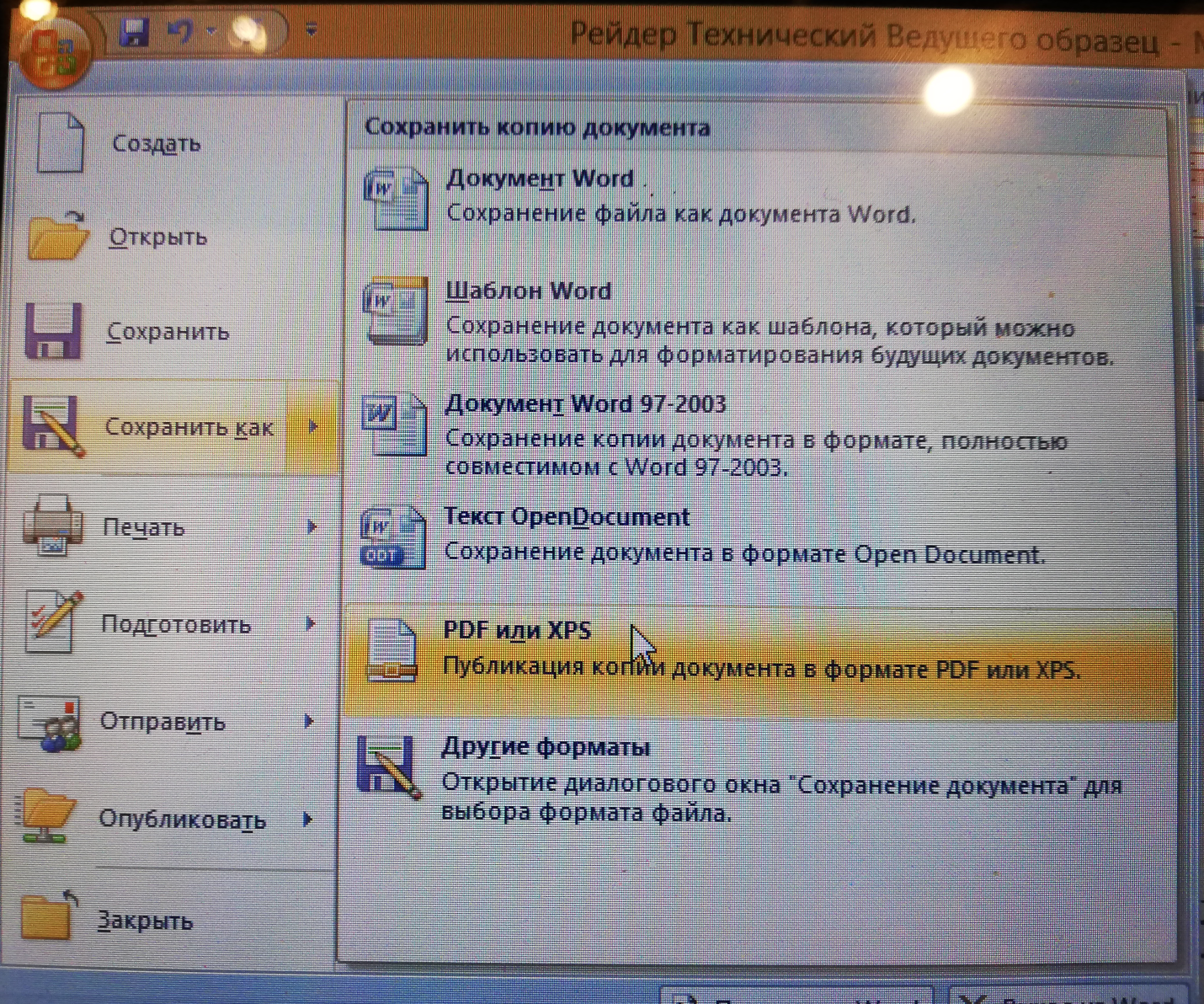 